ΘΕΜΑ: «Περιφερειακός Διαγωνισμός Εκπαιδευτικής Ρομποτικής Αττικής»Σχετ: 1276/Δ2/7-1-2015 Υ.ΠΑΙ.Θ 	 Η Περιφερειακή Διεύθυνση Πρωτοβάθμιας και Δευτεροβάθμιας Εκπαίδευσης Αττικής θέτει υπό την αιγίδα της τον Περιφερειακό Διαγωνισμό Εκπαιδευτικής Ρομποτικής Αττικής, ο οποίος θα διεξαχθεί το Σάββατο 4 Ιουλίου 2015. Οι ενδιαφερόμενοι μπορούν να αναζητήσουν πληροφορίες για τις λεπτομέρειες του  διαγωνισμού  στο δικτυακό τόπο www.wrohellas.gr.      Ο Περιφερειακός Διαγωνισμός  λειτουργεί  ως προκριματικός του 7ου Πανελλήνιου Διαγωνισμού, που τελεί υπό την αιγίδα του Υπουργείου Παιδείας και Θρησκευμάτων (σχετικό έγγραφο) και αποτελεί το βήμα για την Παγκόσμια Ολυμπιάδα Εκπαιδευτικής Ρομποτικής στη Ντόχα του Κατάρ από τις 6 έως τις 8 Νοεμβρίου 2015.       Για την ενημέρωση των εκπαιδευτικών και των μαθητών που επιθυμούν να συμμετάσχουν, θα πραγματοποιηθούν workshops, ώστε οι ενδιαφερόμενοι να αποκτήσουν  τα κατάλληλα εφόδια  για τέτοιου είδους διοργανώσεις.                                                                       Ο ΠΕΡΙΦΕΡΕΙΑΚΟΣ ΔΙΕΥΘΥΝΤΗΣ                                                          ΕΚΠΑΙΔΕΥΣΗΣ ΑΤΤΙΚΗΣ                                                                                ΧΑΡΑΛΑΜΠΟΣ ΛΟΝΤΟΣ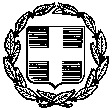 ΕΛΛΗΝΙΚΗ ΔΗΜΟΚΡΑΤΙΑ                         Αθήνα   20-05-2015ΥΠΟΥΡΓΕΙΟ ΠΟΛΙΤΙΣΜΟΥ, ΠΑΙΔΕΙΑΣ ΚΑΙ ΘΡΗΣΚΕΥΜΑΤΩΝ………..ΠΕΡΙΦΕΡΕΙΑΚΗ ΔΙΕΥΘΥΝΣΗ Π.Ε. & Δ.Ε.  ΕΚΠΑΙΔΕΥΣΗΣ ΑΤΤΙΚΗΣΥΠΗΡΕΣΙΑ ΔΙΟΙΚΗΤΙΚΗΣ & ΟΙΚΟΝΟΜΙΚΗΣ ΥΠΟΣΤΗΡΙΞΗΣΤΜΗΜΑ  Α΄…………Ταχ. Δ/νση: Αν. Τσόχα 15 - 17Τ.Κ. – Πόλη: 11521 - ΑθήναE – mail:    : mail@attik.pde.sch.grΠληροφορίες:  Αλ. ΣαρδέληΤηλέφωνο: 210 - 6450204Fax:            210 - 6450298                        Αρ. Πρωτ.: Φ23/5936            ΠΡΟΣ:  Δ/νσεις Π.Ε. & Δ.Ε.  ΑττικήςΣχολικές μονάδες Π/θμιας και Δ/θμιας Εκπ/σης (μέσω των Δ/νσεων Π.Ε. και Δ.Ε. Αττικής)Σχολικούς Συμβούλους Π.Ε και Δ.Ε. Αττικής  (e-mail)ΚΕΠΛΗΝΕΤ ΠΔΕ Αττικής (μέσω των οικείων Δ/νσεων Εκπ/σης)
